Дисципліни:Теорія та методика масового спортуМасові спортивні заходиТеорія управління у фізичній культури і спортіМаркетинг у спортіЕкстремальні види спортуСтудентський спортРухливі та національні ігри з методикою викладанняНастільний теніс з методикою викладанняОсвіта:У 2002 році стала студенткою факультету фізичного виховання Запорізького державного університету, який закінчила у 2007 році, отримавши диплом із відзнакою та здобувши кваліфікацію «Магістр фізичного виховання та спорту, фізичної реабілітації, викладач вищих навчальних закладів».У 2009-2013 рр. навчалась у заочній аспірантурі Державного вищого навчального закладу «Запорізький національний університет». За період навчання в аспірантурі проаналізовано основні результати та теоретичні положення дисертаційного дослідження на тему: «Підготовка майбутніх учителів фізичної культури до використання рухливих і національних ігор у професійній діяльності».У 2014 році захистила дисертацію на одержання наукового ступеня кандидата педагогічних наук. Одержала диплом кандидата наук ДК № 025421 виданого на підставі рішення Атестаційної колегії від 22 грудня 2014 року.У 2020 р. одержала рівень вищої кваліфікації вчене звання доцента. Атестат доцента видано 24 вересня 2020 року АД № 005082.Автор 21 статті у фахових виданнях України, та 22 тез доповідей на конференціях; має опубліковані статі у міжнародній наукометричній базі даних Scopus – 6; Index Copernicus – 2; розроблено 9 навчальних посібників з викладаємих дисциплін. Досвід роботи:З 2007-2010 рр. виконувала  обов’язки заступника декана з навчальної роботи факультету фізичного виховання Запорізького національного університету.З 1 вересня 2007 р. працювала на посаді викладача кафедри спортивних ігор Державного вищого навчального закладу «Запорізький національний університет».З 1 вересня 2016 р. переведена на посаду доцента кафедри фізичної культури і спорту факультету фізичного виховання Запорізького національного університету.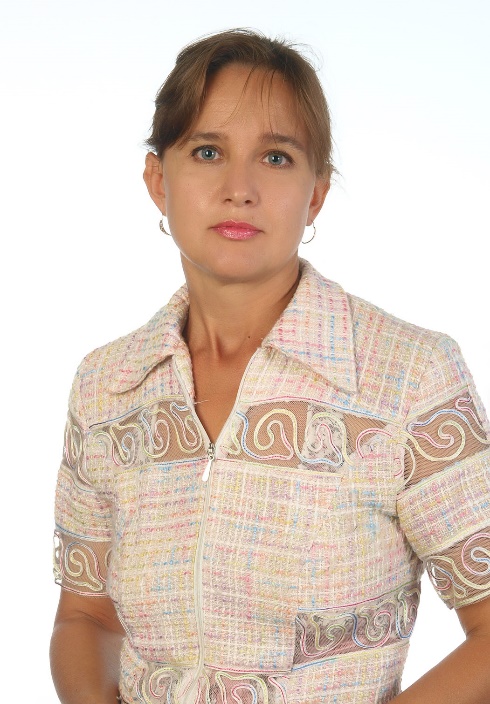 Інформація про викладача курсуГальченко Лія ВолодимирівнаКваліфікаційна категорія: кандидат педагогічних наук, доцентНапрями сертифікованого навчання: фізичне вихованняПедагогічний стаж роботи: 15 років. Контакти: e-mail: liagal@ukr.netспортивний комплекс ЗНУ, каб. 217